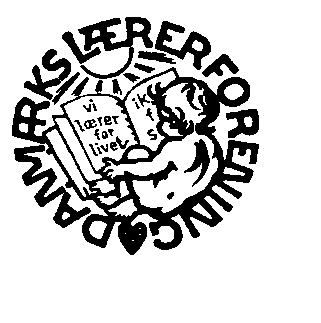 KREDSSTYRELSENKredsstyrelsen blev senest valgt ved generalforsamlingen 2019.Kredsstyrelsens sammensætning er:Ole Bjerre MartinussenKredsformandKredsens formand træffes dagligt på Kredskontoret.E-mail: obma@dlf.orgCarsten Bjødstrup NielsenNæstformand / pædagogisk ansvarligE-mail: cabn@dlf.orgMette Damgaard AndreasenKredsstyrelsesmedlem / arbejdsmiljøansvarligE-mail: mdan@dlf.orgHanne Enemark (indtrådt den 1. august 2019)Kredsstyrelsesmedlem / kursusansvarligE-mail: hmfe@dlf.org